Приложение 16 к Нормам и правилам вобласти промышленной безопасности«Инструкция по предупреждению и локализации взрывов угольной пыли»(пункт 4.3.4)Схема установки водяных заслонов в выработках,закрепленных металлической арочной крепью из спецпрофиля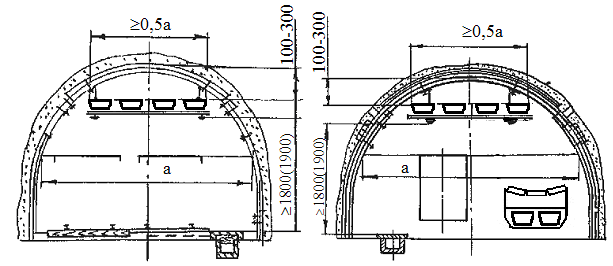 